Управление образованием администрацииИвантеевского муниципального района Саратовской областиПРОТОКОЛ  № 2Заседание комиссии по проведению Конкурса на замещение вакантной должности руководителя муниципального общеобразовательного учреждения «Средняя общеобразовательная школа с. Бартеневка имени П.Е. Толстова»  от 19.02.2019 г.  На заседании Конкурсной комиссии присутствуют:Председатель Конкурсной комиссии:Болмосов В.А. – первый заместитель главы администрации Ивантеевского муниципального района;Заместитель председателя комиссии:Козлова В.А. - начальник управления образованием администрации Ивантеевского муниципального района;Секретарь Конкурсной комиссии: Астраханцева О.В. - заместитель начальника управления образованием администрации Ивантеевского муниципального района.Члены Конкурсной комиссии:Гладилова О.А. 	 -директор МУ «Ресурсный центр управления образованием»;Бирюкова Е.А. 	 -методист МУ «Ресурсный центр управления образованием»;Басова Н.В. 	           - методист МУ «Ресурсный центр управления образованием»;Никифорова С.Н.	 - методист МУ «Ресурсный центр управления образованием»;Киркова Н.В.	           - председатель Ивантеевской районной организации профессионального союза  работников народного образования и науки РФ.ПОВЕСТКА ДНЯ:Проведение конкурса с целью отбора кандидата на должность руководителя муниципального общеобразовательного учреждения «Средняя общеобразовательная школа с. Бартеневка имени П.Е. Толстова». Конкурс проводится в один этап и состоит из собеседования и представления Программы. Личные и деловые качества Кандидатов и программы Кандидатов оцениваются Конкурсной комиссией по балльной системе.                                                  ХОД ЗАСЕДАНИЯ: СЛУШАЛИ:  1. Секретарь комиссии огласила список участников, которые заявили о своем участии в конкурсе и представили в комиссию документы. Явились на конкурс и допущены к участию в конкурсе:1. Волобоева Галина Ильинична;2. Ханахмедова Эльмира Александровна.           После рассмотрения документов и в целях оценки профессиональных и личностных качеств кандидатов на замещение должности руководителя муниципального общеобразовательного учреждения «Средняя общеобразовательная школа с. Бартеневка имени П.Е. Толстова», их соответствия квалификационным требованиям к должности, решили перейти к индивидуальному собеседованию с участниками конкурса. Оценка представленных Программ развития образовательных организаций  и ответов на вопросы в ходе индивидуального собеседования производится членами конкурсной комиссии в оценочных листах. 1. Собеседование с участником конкурса — Волобоевой Галиной Ильиничной: Вопросы и краткие ответы на них.2. Собеседование с  участником конкурса — Ханахмедовой Эльмирой Александровной:Вопросы и краткие ответы на них.При проведении индивидуального собеседования оценивались личные и деловые качества претендентов, их способность осуществлять руководство учреждением по любым вопросам в пределах компетенции директора школы.После   собеседования  и представления  программ развития муниципального общеобразовательного учреждения «Средняя общеобразовательная школа с. Бартеневка имени П.Е. Толстова» кандидатами,  председатель комиссии  предложил перейти к голосованию и занесению результатов в оценочный лист каждым членом конкурсной комиссии. 
Предложение принято. Результаты оценки кандидатов:(заполняется на основе сводного оценочного листа)       Поступило предложение председателя комиссии: определить победителя конкурса на должность руководителя муниципального общеобразовательного учреждения «Средняя общеобразовательная школа с. Бартеневка имени П.Е. Толстова» открытым голосованием.Голосовали за Волобоеву Галину Ильиничну:«за» единогласно —  8«против» —  0«воздержался» —  0Решение принято единогласно.После рассмотрения представленных документов, обсуждения кандидатур конкурсная комиссия приняла решение: РЕШИЛИ: 1. Признать конкурс на замещение вакантной должности руководителя муниципального общеобразовательного учреждения «Средняя общеобразовательная школа с. Бартеневка имени П.Е. Толстова» состоявшимся. Результаты конкурса и голосования считать основанием для приема на работу победителя конкурса. 2. Признать   победителем  конкурса  на  замещение  вакантной  должности руководителя муниципального общеобразовательного учреждения «Средняя общеобразовательная школа с. Бартеневка имени П.Е. Толстова» Волобоеву Галину Ильиничну. 3.   Программы развития общеобразовательного учреждения, представленные кандидатами, и их независимую экспертизу разместить на официальном сайте управления образованием администрации Ивантеевского муниципального района.4. Секретарю комиссии в пятидневный срок с даты определения победителя  проинформировать в письменной форме участников Конкурса о его итогах.Подписи: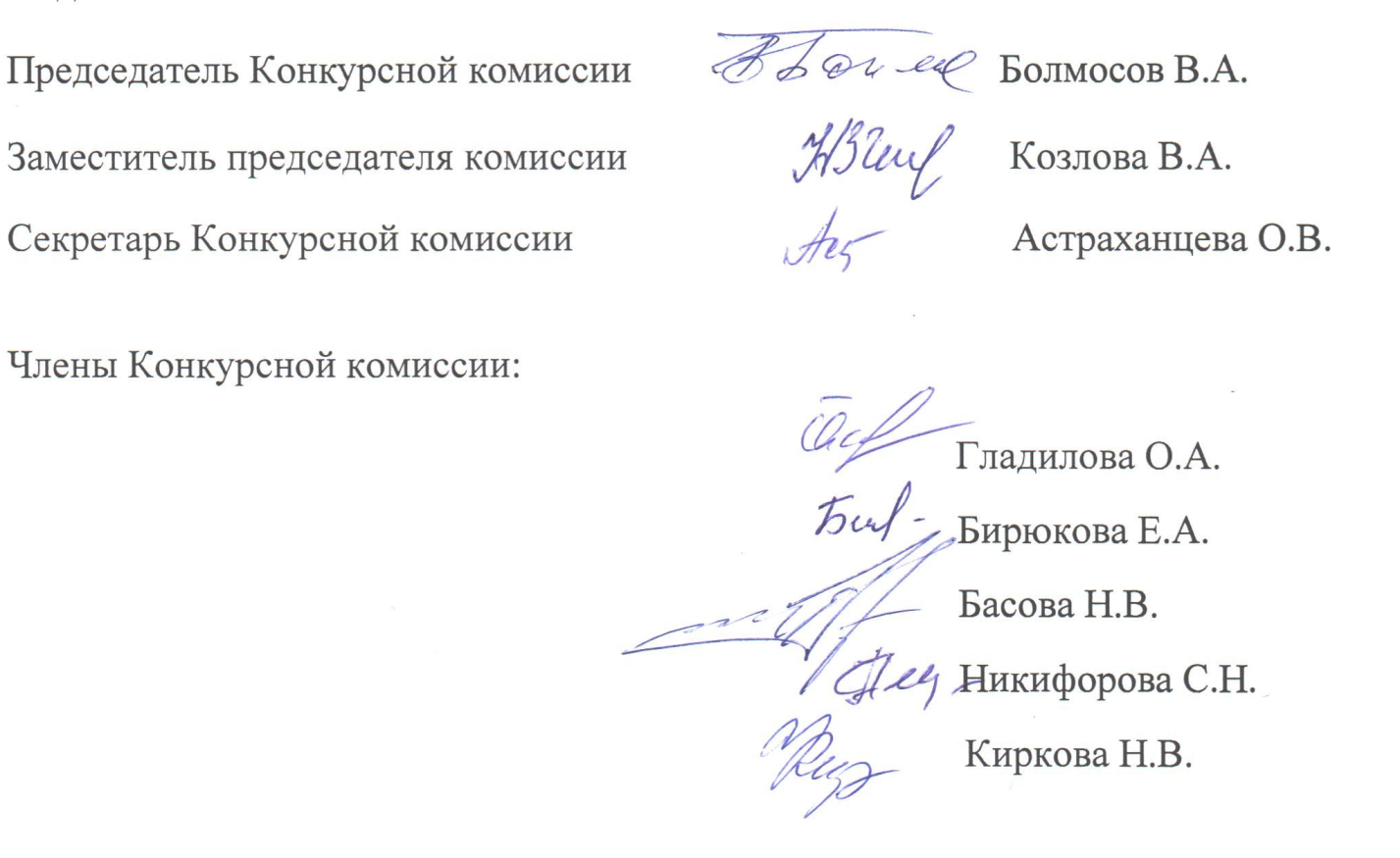 №ФИО кандидатаОбщая сумма баллов1Волобоева Галина Ильинична4052Ханахмедова Эльмира Александровна357